成都市科学技术局关于组织申报2021年成都市第一批科技项目的通知成都天府新区、成都东部新区、成都高新区及各区（市）县科技主管部门，各产业功能区管理机构，各有关单位：为贯彻落实市委市政府决策部署，根据科技创新年度工作安排，结合我市经济社会发展科技需求，我局启动2021年成都市第一批科技项目申报工作。现发布《2021年成都市第一批科技项目申报指南》（以下简称“指南”），请你们按照通知及各类指南的要求，组织和指导区域内有关单位积极申报，有关事项通知如下。一、项目类别第一批申报项目共8个业务类别（详见指南）。二、申报要求（一）申报单位为注册登记住所在成都市行政区域内，具有独立法人资格的企事业单位和社会组织等。（二）须符合各类项目申报指南的具体要求。（三）项目申报单位、项目负责人须签署诚信承诺书，项目申报单位要加强对申报材料审核把关，严禁夸大不实，甚至弄虚作假。（四）项目申报单位和合作单位，以及项目组成员诚信状况良好，无在惩戒执行期内的科研严重失信行为记录和相关社会领域信用“黑名单”记录。（五）每个申报单位限申报当年同类别项目1项（高校、科研院所除外）。同一项目不得以任何形式跨类别重复申报。（六）目前承担有市级前资助科技项目且尚未验收的项目单位，原则上不得申报与未验收项目类别相同的项目。（七）纳入市统计部门调查范围的规模以上企业，须提供已报送统计部门的2019年度《企业（单位）研发活动统计报表》（包括企业研究开发项目情况、企业研究开发活动及相关情况表）；高新技术企业须提供已报送的2019年度《国家高新区企业和高新技术企业统计报表》和《年度高新技术企业发展情况报表》（以上材料随申报材料一并提供）。（八）凡提供的申报材料涉及内容应不涉密。三、申报程序项目通过“成都市科技项目申报系统”（以下简称“申报系统”）（链接）实行全程网上申报。（一）申报身份获取项目负责人、申报单位登录申报系统进行身份注册，并完善相关信息后方可进行项目申报。已注册过的单位和个人凭用户名和密码登录，不需再注册。（二）项目填报项目负责人登录申报系统，根据指南要求在线填写申报书和上传附件（其中：申报书封面页只需加盖申报单位公章；申报诚信承诺书（申报单位）页加盖申报单位公章；申报诚信承诺书（项目负责人）页由项目负责人签字或盖章；审核（查）意见页加盖申报单位公章并由法人代表签字或签章，如有联合申报单位，还需在此页加盖联合单位公章。以上盖章签字（章）页以各类申报书为准，均扫描作为附件上传）并提交，再由所在单位管理员网上审核后提交。（三）项目审查项目推荐单位、市科技局政务窗口、市科技局业务处室在规定时间内分别进行网上审查，并作出审查结论。（注意：项目推荐单位审查后，在签署意见栏须注明项目申报单位入驻的产业功能区，或项目实施所在的产业功能区）（四）材料报送申报阶段只需系统填报，暂不提交纸件，待申报项目立项公告后，我局再另行通知立项项目报送附件，未立项项目无需报送纸件。四、申报时限项目实行定期申报，逾期系统将自动关闭，我局不予受理。申报单位网上提交（含退回修改再次提交）截止时间为2021年1月14日17时；推荐单位网上审查截止时间为2021年1月18日17时；市科技局（含窗口）网上审查截止时间为2021年1月21日17时。其中：科技金融资助申报单位网上提交截止时间为2021年1月29日17时，推荐单位及市科技局（含窗口）网上审查截止时间顺延。提示：请各申报单位审核提交后，及时在系统关注各审查环节审查意见，并根据有关审查意见要求修改完善后，及时再次在系统提交，逾期造成不能正常申报的责任由申报单位自行承担。五、业务咨询及联系方式（一）项目指南咨询有关项目指南内容请详询相关业务主管处室（联系方式详见指南）。（二）申报流程咨询申报流程请咨询市科技局政务窗口。咨询时间：工作日，9:00-17:00联系电话：86924834地址：市政务服务中心企业服务区2-01至2-03号窗口（草市街2号一楼）联系电话：86924834（三）技术支持咨询有关系统技术问题，请咨询技术支持热线：65575919（四）微信咨询扫描二维码，关注“成都科技服务”微信公众号（cdskjj）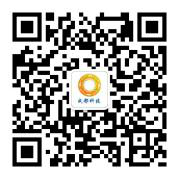 六、注意事项1．成都天府新区、成都东部新区、成都高新区及各区（市）县科技主管部门负责辖区内单位申报项目的推荐。2．市级有关部门负责所管理市级预算单位申报项目的推荐。未授予推荐权限的市属单位的推荐单位请选择“市级各部门”。3．高校院所负责本单位项目负责人申报项目的推荐。特此通知。成都市科学技术局                             2020年12月15日